	УТВЕРЖДАЮ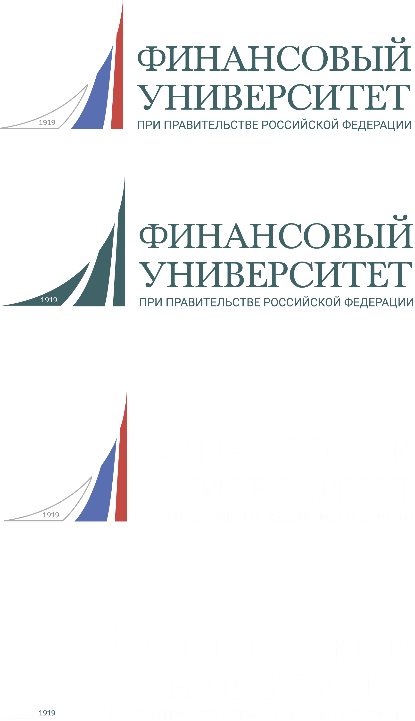 	Директор филиала	_____________ В.В. Бондаренко	« ____ »    __________   2024 г.Программа школы «Юный финансист»25 марта – 5 апреля 2024 г.Дата/времяс 11.00-12.00с 12.00- 12.45с 12.45-13.0022 мартаМастер-класс «Экономист: профессия прошлого или будущего» / зав. каф.,  к. э. н., доцент С.А. Барбашова, представители работодателейКруглый стол «Финансовый университет: успехи и достижения Пензенского региона»Экскурсия по Пензенскому филиалу ФУ. студ.совет: Соловьев М., Горячева Д.Подведение итогов круглого стола: награждение / зав. каф.,  к. э. н., доцент С.А. Барбашова25 марта Профориентационная диагностика/Лекция - экскурсия «История банковского дела» в Отделении  по  Пензенской области Волго-Вятское главное управление Центрального банка Российской Федерации/ зав. каф.,  к. э. н., доцент С.А. БарбашоваРешение кейсов«Как рассчитать процентные платежи по кредиту»/ к.э.н., доцент О.А. Бурмистрова02 апреляБрифинг со студентами  Пензенского филиала Финуниверситета/ студ.совет: Соловьев М., Горячева Д., Аксенов В. Экономическая игра «Финансовый квиз» / студ.совет: Соловьев М., Горячева Д.Подведение итогов  школы «Юный финансист» / / зав. каф.,  к. э. н., доцент С.А. Барбашова 